Rights Respecting Committee 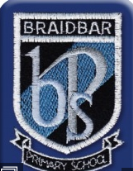 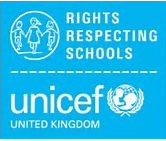 Logo Competition Winter 2016/17  Thank you for your fantastic, creative and varied responses to our design brief. It has been difficult to choose a winner. Listed below are some of the entries that really impressed us. Well done!Highly CommendedP1: Finlay, Rhys, Nathan, and IrisP2: Isla, Rayyan, Isobel, Andrew and JackP3:, Jacob and RobbieP4: Matilda, Isla, Euan, Katie and HeatherP5a: Lucas, Arwaa, Harris and IbrahimP5b: Rayyan, Yasmin and JackP6: Catherine, Reeha, Hannan and NathanP7: Sadie, Hamza, Nathan H and Calum HRunners UpKirstie (P7), Salihah (P3), Alex (P7), Ayman and Jack (P6), Stella (P3),Tyler (P1), James (P1) and Mohammed (P3)Overall WinnersJoint entry: Samuel and Ethan – P6The winning entry!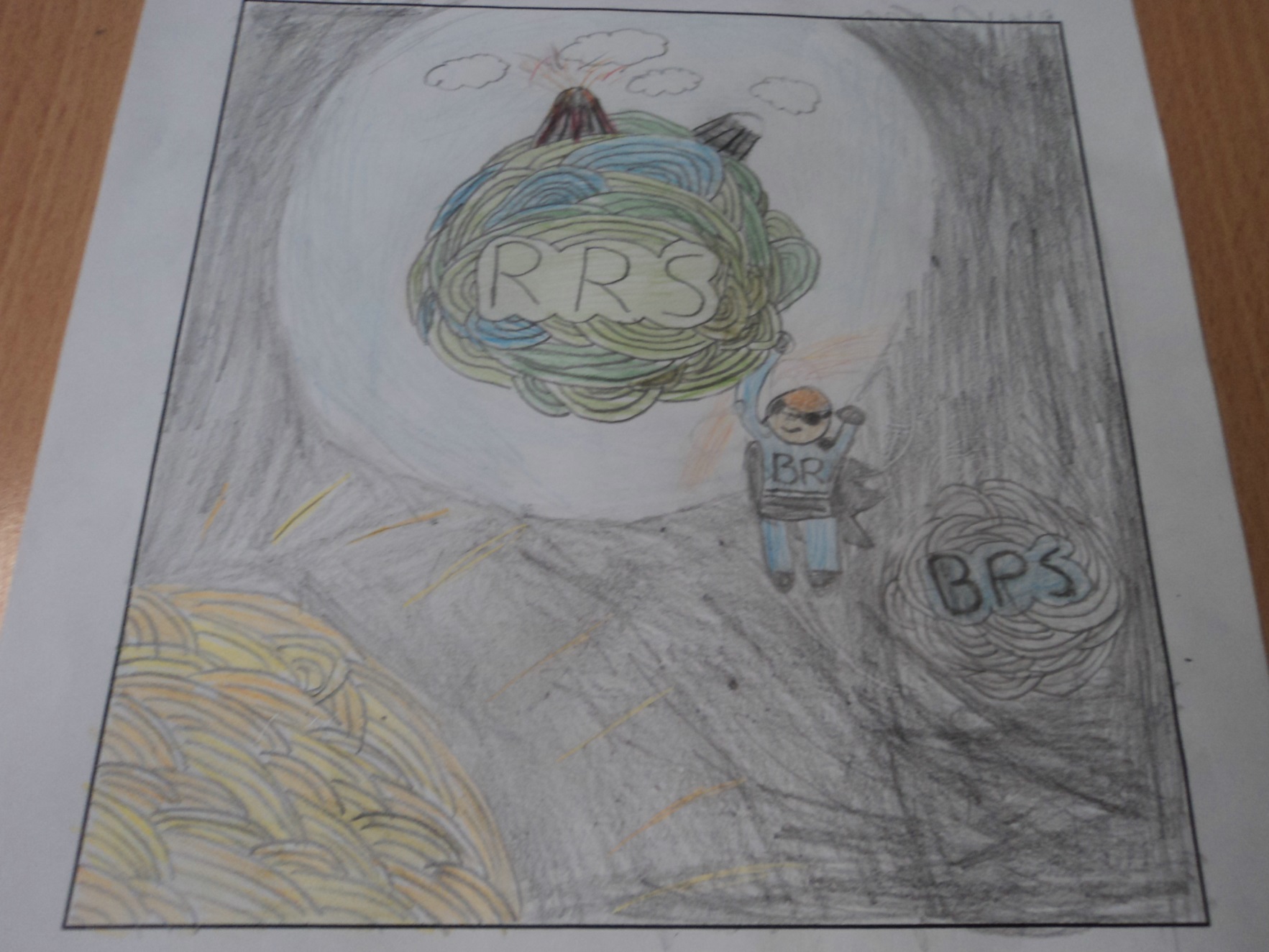 